UNIVERSITÀ DEGLI STUDI DI TORINO DIPARTIMENTO DI FILOSOFIA E SCIENZE DELL’EDUCAZIONE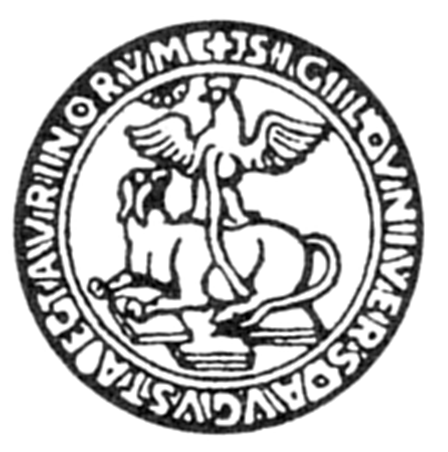 Corso di Laurea in Scienze della Formazione PrimariaUfficio Supervisione e Coordinamento del TirocinioSCHEDA OSSERVATIVA SUL TIROCINIO DIRETTOTUTOR D’AULAScuolaSTUDENTE Anno Accademico	20	/20Data ……………………………..	Firma del  tutor d’aula ………………………….Descrittori utili all’eventuale compilazione delle Osservazioni e note relative al Lavoro d’Aula.Abilità strumentali e di base.Saper scrivere correttamente dal punto di vista ortografico e sintattico.Saper correggere un’esercitazione scritta (un testo scritto, un’esercitazione grammaticale, di logica, di comprensione del testo, argomentativa, scientifica).Saper correggere i calcoli e i problemi aritmetici.Saper improvvisare la lettura ad alta voce di un qualunque testo.Saper scrivere correttamente alla lavagna testi e simboli matematici.Saper dare una consegna chiara agli alunni rispetto all’esecuzione di un compito.Saper modificare l’azione didattica in funzione degli imprevisti.Saper adattare l’azione didattica sulla base degli stimoli offerti dalla classe.Saper verificare che gli alunni abbiano compreso il compito.Saper costruire e gestire le relazioni con i bambini.Sape assumere incarichi e compiti in aula/sezione.Abilità complesse.Saper utilizzare un lessico adeguato alla professione.Saper leggere e scrivere in lingua inglese.Saper condurre una lezione (utilizzando l’esposizione orale, mappe concettuali, grafici e tabelle).Saper cogliere i feedback degli alunni per favorire i collegamenti tra le discipline.Saper stimolare, orientare, gestire una discussione.Saper organizzare e gestire un lavoro a gruppi.Saper valutare adeguatamente una prestazione dell’alunno.Saper riorganizzare il materiale in funzione dei bisogni degli alunni.Saper catturare e mantenere l’attenzione dei bambini suscitandone la motivazione.Saper organizzare e gestire il setting didattico (spazi, tempi e regole).Saper intervenire adeguatamente nelle situazioni relazionali tra i bambini.IndicatoriCONSAPEVOLEZZA DEL RUOLO (per tutte le  annualità)CONSAPEVOLEZZA DEL RUOLO (per tutte le  annualità)CONSAPEVOLEZZA DEL RUOLO (per tutte le  annualità)CONSAPEVOLEZZA DEL RUOLO (per tutte le  annualità)CONSAPEVOLEZZA DEL RUOLO (per tutte le  annualità)Identità professionaleIdentità professionaleIdentità professionaleIdentità professionaleIdentità professionaleConsapevolezza e rispetto del proprio ruolo di tirocinanteÈ consapevole del proprio ruolo di tirocinante, sa assumerlo con autonomia e spirito d’iniziativa.È consapevole del proprio ruolo di tirocinante e sa assumerlo adeguatamente.È consapevole del proprio ruolo di tirocinante, ma necessita di mediazione da parte del tutor d’aula.Non sembra essere consapevole del proprio ruolo di tirocinante.Ricerca educativaRicerca educativaRicerca educativaRicerca educativaRicerca educativaComprensione e rielaborazione degli stimoli forniti dal tutor d’aulaCoglie e rielabora in modo critico gli stimoli forniti dal tutor d’aula li utilizza autonomamente per migliorare la propria pratica.Coglie gli stimoli forniti dal tutor d’aula e li utilizza per migliorare la propria pratica.Coglie gli stimoli forniti dal tutor d’aula, ma deve essere guidato per trasferirli nella pratica.Gli stimoli forniti dal tutor d’aula non sono accolti e considerati.Consapevolezza del contesto istituzionaleConsapevolezza del contesto istituzionaleConsapevolezza del contesto istituzionaleConsapevolezza del contesto istituzionaleConsapevolezza del contesto istituzionaleConsapevolezza del quadro normativo entro cui si colloca l’istituzione scolastica(Ptof, regolamenti, documenti programmatici)Conosce  la normativa relativa alla professione.Chiede e  legge la normativa relativa alla professione.Legge, su sollecitazione del tutor d’aula, la normativa relativa alla professione.Non coglie la necessità di documentarsi sulla normativa relativa alla professione.Osservazioni e annotazioniOsservazioni e annotazioniOsservazioni e annotazioniOsservazioni e annotazioniOsservazioni e annotazioniPROGETTAZIONE E VALUTAZIONEPROGETTAZIONE E VALUTAZIONEPROGETTAZIONE E VALUTAZIONEPROGETTAZIONE E VALUTAZIONEPROGETTAZIONE E VALUTAZIONEProgettazione (a partire dal terzo anno di corso)Progettazione (a partire dal terzo anno di corso)Progettazione (a partire dal terzo anno di corso)Progettazione (a partire dal terzo anno di corso)Progettazione (a partire dal terzo anno di corso)Elaborazione e realizzazione di un piano osservativo(si intende anche  l’uso di strumenti elaborati durante i corsi, i laboratori e il tirocinio indiretto)Si attiva autonomamente e con spirito critico per ricercare e selezionare materiali e dati finalizzati ad elaborare un piano osservativo.Ricerca e seleziona materiali e dati finalizzati ad elaborare un piano  osservativo.Deve essere guidato nel reperire materiali e dati al fine di  elaborare un piano osservativo.Non coglie la necessità di ricercare dati e materiali al fine di elaborare un piano osservativo.Formulazione di un progetto didatticoProgetta autonomamente  il proprio intervento, in coerenza con le osservazioni raccolte nel contesto e con il lavoro dei tutor.Progetta correttamente il proprio intervento, tenendo conto delle indicazioni dei tutor e delle osservazioni raccolte nel contesto. Progetta il proprio intervento, tenendo conto solo parzialmente delle indicazioni dei tutor e delle osservazioni raccolte nel contesto.Fatica a progettare il proprio intervento nonostante le indicazioni dei tutor e le osservazioni raccolte nel contesto.Rimodulazione del percorso didattico in relazione alle variabili di contestoGestisce con autonomia e consapevolezza gli imprevisti,  introducendo i necessari riorientamenti all’azione.Gestisce gli imprevisti introducendo i necessari riorientamenti all’azione, su suggerimento del tutor d’aula.Necessita della mediazione del tutor d’aula per gestire e cogliere gli imprevisti e riorientare l’azione.Fatica a gestire gli imprevisti e a introdurre risposte alternative, nonostante le indicazioni fornite dal tutor d’aula.Consapevolezza dei raccordi tra progettazione d’aula e progettazione di IstitutoE’ consapevole dei raccordi tra progettazione d’aula e progettazione di Istituto ed elabora la progettazione in modo autonomo e coerenteCoglie, su stimolo iniziale del tutor d’aula, i raccordi tra progettazione d’aula e progettazione di Istituto ed è in grado di elaborare una progettazione coerenteNell’elaborare una progettazione tiene conto dei raccordi tra progettazione d’aula e progettazione di Istituto, solo con la guida del tutor d’aulaFatica a cogliere che la progettazione è parte integrante di un progetto formativo di Istituto, nonostante le indicazioni fornite dal tutor d’aulaValutazione  (solo per studenti del 4° e 5° anno di corso)Valutazione  (solo per studenti del 4° e 5° anno di corso)Valutazione  (solo per studenti del 4° e 5° anno di corso)Valutazione  (solo per studenti del 4° e 5° anno di corso)Valutazione  (solo per studenti del 4° e 5° anno di corso)Scelta ed utilizzo di strumenti valutativiSceglie, costruisce ed applica autonomamente e criticamente strumenti di valutazione congruenti con il progetto didattico elaboratoSceglie ed applica strumenti di valutazione congruenti con il progetto didattico elaborato, dietro stimolo iniziale del tutor d’aulaNecessita di essere guidato nella scelta e nell’applicazione di strumenti di valutazione congruenti con il progetto didattico elaboratoNon è in grado di scegliere e applicare strumenti di valutazione congruenti con il progetto didattico elaborato, nonostante le indicazioni fornite dal tutor d’aulaAutovalutazione sistematica del proprio intervento didatticoCoglie autonomamente le variabili che hanno determinato il successo/ insuccesso del proprio intervento didatticoSe stimolato coglie le variabili che hanno determinato il successo/ insuccesso del proprio intervento didatticoSolo con la mediazione del tutor d’aula, coglie le variabili che hanno determinato il successo/ insuccesso del proprio intervento didatticoNonostante il supporto del tutor d’aula non coglie  le variabili che hanno determinato il successo/ insuccesso del proprio intervento didatticoOsservazioni ed annotazioniOsservazioni ed annotazioniOsservazioni ed annotazioniOsservazioni ed annotazioniOsservazioni ed annotazioniLAVORO D’AULA LAVORO D’AULA LAVORO D’AULA LAVORO D’AULA LAVORO D’AULA LAVORO D’AULA LAVORO D’AULA Metodologia (a partire dal terzo anno di corso)Metodologia (a partire dal terzo anno di corso)Metodologia (a partire dal terzo anno di corso)Metodologia (a partire dal terzo anno di corso)Metodologia (a partire dal terzo anno di corso)Metodologia (a partire dal terzo anno di corso)Metodologia (a partire dal terzo anno di corso)Acquisizione di abilità per il lavoro d’aulavedasi elenco delle abilità di base e complesse in calce al documentoUtilizza autonomamente le abilità complesse necessarie per la conduzione del lavoro d’aulaUtilizza le abilità complesse necessarie per la conduzione del lavoro d’aula, dietro stimolo iniziale del tutor d’aulaNecessita della guida costante dell’insegnante nell’utilizzo delle abilità complesse necessarie per la conduzione del lavoro d’aulaNecessita della guida costante dell’insegnante nell’utilizzo delle abilità complesse necessarie per la conduzione del lavoro d’aulaE’ carente nell’utilizzare le abilità di base necessarie per la conduzione del lavoro d’aulaE’ carente nell’utilizzare le abilità di base necessarie per la conduzione del lavoro d’aulaAdozione di strategie e metodologie funzionali al percorso didatticoSceglie e utilizza autonomamente e criticamente quelle più funzionali al percorso progettatoSceglie e utilizza quelle più funzionali al percorso progettato, dietro l’input del tutor d’aulaSceglie e utilizza strategie, metodologie didattiche  e strumenti funzionali al percorso progettato, solo con la guida del tutor d’aulaSceglie e utilizza strategie, metodologie didattiche  e strumenti funzionali al percorso progettato, solo con la guida del tutor d’aulaFatica a individuare le strategie le metodologie didattiche e gli strumenti  più funzionali al percorso progettato, nonostante la mediazione del tutor d’aulaFatica a individuare le strategie le metodologie didattiche e gli strumenti  più funzionali al percorso progettato, nonostante la mediazione del tutor d’aulaAdozione delle tecnologie multimediali come risorsa(video, uso di immagini, software didattici, materiali digitali…….)Adozione delle tecnologie multimediali come risorsa(video, uso di immagini, software didattici, materiali digitali…….)Sceglie criticamente ed utilizza in autonomia, nella pluralità delle tecnologie multimediali, quelle più efficaci e funzionali al percorso progettatoNella pluralità delle tecnologie multimediali, sceglie ed utilizza quelle più efficaci e funzionali al percorso progettato, se sollecitatoNecessita di essere  guidato per scegliere e utilizzare le tecnologie multimediali funzionali al percorso progettatoNecessita di essere  guidato per scegliere e utilizzare le tecnologie multimediali funzionali al percorso progettatoFatica a considerare le tecnologie multimediali come risorsa funzionale al percorso progettatoScelta di materiali e strumenti didattici funzionali al percorso progettatoScelta di materiali e strumenti didattici funzionali al percorso progettatoSceglie criticamente ed utilizza in autonomia gli strumenti didattici più funzionali al percorso progettatoSceglie, dietro stimolo del tutord’aula, ed utilizza in autonomia gli strumenti didattici più funzionali al percorso progettatoNecessita di una guida per individuare e utilizzare gli strumenti più funzionali al percorso didatticoNecessita di una guida per individuare e utilizzare gli strumenti più funzionali al percorso didatticoFatica a scegliere e utilizzare gli strumenti più funzionali al percorso didattico, nonostante la mediazione del tutor d’aulaRelazione (per tutte le  annualità)Relazione (per tutte le  annualità)Relazione (per tutte le  annualità)Relazione (per tutte le  annualità)Relazione (per tutte le  annualità)Relazione (per tutte le  annualità)Relazione (per tutte le  annualità)Costruzione di modalità relazionali efficaci nella classeIndividua intenzionalmente le modalità più efficaci per entrare in rapporto con gli alunni nelle diverse situazioniIndividua, solo in modo spontaneo, le modalità relazionali per entrare in rapporto con gli alunni nelle diverse situazioniDeve essere guidato dall’insegnante ad individuare le modalità relazionali per entrare in rapporto con la classe/sezioneDeve essere guidato dall’insegnante ad individuare le modalità relazionali per entrare in rapporto con la classe/sezioneL’interazione con la classe non è adeguata, nonostante la mediazione del tutor d’aulaL’interazione con la classe non è adeguata, nonostante la mediazione del tutor d’aulaCreazione di una relazione costruttiva con il tutor d’aulaAvanza autonomamente proposte, fornisce materiali e condivide con il tutor d’aula le osservazioni sulla classeFornisce proposte e materiali e condivide le osservazioni, dietro stimolo iniziale del tutor d’aulaFornisce proposte e materiali e condivide le osservazioni solo se guidato dal tutor d’aulaNon dimostra atteggiamenti propositivi nella relazione con il tutor d’aulaNon dimostra atteggiamenti propositivi nella relazione con il tutor d’aulaNon dimostra atteggiamenti propositivi nella relazione con il tutor d’aulaOrganizzazione (a partire dal terzo anno di corso)Organizzazione (a partire dal terzo anno di corso)Organizzazione (a partire dal terzo anno di corso)Organizzazione (a partire dal terzo anno di corso)Organizzazione (a partire dal terzo anno di corso)Organizzazione (a partire dal terzo anno di corso)Organizzazione (a partire dal terzo anno di corso)Costruzione del clima di apprendimentoUtilizza intenzionalmente ed in modo appropriato un linguaggio e un atteggiamento capaci di creare motivazione, interesse e coinvolgimento nel gruppo classe/sezioneUtilizza un linguaggio ed un atteggiamento, in modo spontaneo, capaci di creare motivazione, interesse e coinvolgimento nel gruppo classe/sezioneNecessita dell’intervento del tutor d’aula per creare motivazione, interesse e coinvolgimento nel gruppo classe/sezioneNecessita dell’intervento del tutor d’aula per creare motivazione, interesse e coinvolgimento nel gruppo classe/sezioneFatica a creare coinvolgimento, motivazione e interesse nel gruppo classe, nonostante la mediazione del tutor d’aulaFatica a creare coinvolgimento, motivazione e interesse nel gruppo classe, nonostante la mediazione del tutor d’aulaPromozione di strategie funzionali all’azione didatticaSceglie e utilizza in autonomia, con intenzionalità ed in modo appropriato, strategie di gestione del lavoro d’aula  funzionali all’azione didattica.Utilizza, in modo appropriato, strategie di gestione del lavoro d’aula  funzionali  all’azione didattica, dietro stimolo iniziale del tutor d’aulaNecessita dell’intervento del tutor d’aula per utilizzare strategie di gestione del lavoro d’aula  funzionali all’azione didatticaNecessita dell’intervento del tutor d’aula per utilizzare strategie di gestione del lavoro d’aula  funzionali all’azione didatticaFatica ad utilizzare strategie funzionali di gestione del lavoro d’aula  all’azione didattica, nonostante la mediazione del tutor d’aulaFatica ad utilizzare strategie funzionali di gestione del lavoro d’aula  all’azione didattica, nonostante la mediazione del tutor d’aulaAttuazione del percorso didattico progettatoPorta a termine autonomamente il percorso didattico progettato, rimodulando l’azione in relazione alle  variabili di contestoPorta a termine il percorso didattico progettato, tenendo conto degli input del tutor d’aula e delle variabili di contestoNecessita della mediazione costante del tutor d’aula per portare a termine il percorso didattico progettatoNecessita della mediazione costante del tutor d’aula per portare a termine il percorso didattico progettatoFatica a portare a termine il percorso didattico progettato, nonostante la mediazione del tutor d’aulaFatica a portare a termine il percorso didattico progettato, nonostante la mediazione del tutor d’aulaOsservazioni ed annotazioniOsservazioni ed annotazioniOsservazioni ed annotazioniOsservazioni ed annotazioniOsservazioni ed annotazioniOsservazioni ed annotazioniOsservazioni ed annotazioni